Kanban-Spiel: PapierschiffeRollen (für 7-10 Personen)Schiffchenbauer (6) - Aufgabe: Schiffchen falten (kann auch auf 5 AS gekürzt werden)Auftraggeber / Kunde (1) - Aufgabe:  Arbeit ins System bringen / Abnahme fertiger SchiffchenZeitwächter (1) - Aufgabe: Zeiten bei fertiggestellten Schiffchen notierenOptionale Rollen:Controlling (1) - Aufgabe: Umsatz und Kosten dokumentieren und berechnenBeobachter (1) Aufgabe: Beobachte alle Rollen während des DurchgangsNotwendiges Material1 Päckchen Kopierpapier / ca. 20 farbige Blätter (Lagerplätze)1 Rohling für jeden Arbeitsschritt (1. Runde vorfalten, 2. Runde ergibt sich aus den Lagerbeständen  )2 Messblätter zum Eintragen der Zeiten für den Zeitwächter / ControllingFlipchart Rollen / AufgabenFlipchart 1. RundeFlipchart 2. RundeFlipchart MesswertePost-its / ErkenntnisseStoppuhren (2)Runde Push-Prinzip (unlimited)              Zeit: 5 MinutenZiel: So viele Schiffchen wie möglich bauen.Ein fertiggestelltes Schiff bringt 1 Mio. €Der Auftraggeber/ Kunde steuert die Schiffchen beim ersten Arbeitsschritt ein (gibt ein leeres Blatt an den ersten Arbeitsschritt)Jeder Schiffchenbauer produziert  so viele Schiffchen wie möglich in seinem ArbeitsschrittFertige Schiffchen werden in den nächsten Arbeitsschritt geschobenDie Zeit jedes fertiggestellten Schiffchens wird vom Zeitwächter dokumentiert2. Runde Pull-Prinzip (limited)               Zeit: 5 MinutenZiel: So viele Schiffchen wie möglich bauen.Ein fertiggestelltes Schiff bringt 1 Mio. €Der Auftraggeber / Kunde entnimmt die Schiffchen beim letzten Arbeitsschritt, sobald dort eines fertiggestellt wurdeJeder Schiffchenbauer verwaltet ein Lager mit dem Lagerbestand 1.Sobald dieses Lager leer wird, wird ein Schiffchen vom vorherigen Arbeitsschritt entnommen, der notwendige Arbeitsschritt wird durchgeführt und das Schiffchen in das nächste Lager gelegt.Es ist nicht erlaubt den Lagerbestand zu überschreiten oder "auf Halde" zu produzierenDie Zeit jedes fertiggestellten Schiffchens wird vom Zeitwächter dokumentiertErhobene Messwerte pro RundeAnzahl fertiggestellter Schiffe gesamtMinute 0Minute 1Minute 2Minute 3Minute 4Durchschnittlicher Durchsatz pro MinuteLagerbestand AS 1Lagerbestand AS 2Lagerbestand AS 3Lagerbestand AS 4Lagerbestand AS 5Lagerkosten gesamtUmsatz gesamtErgebnis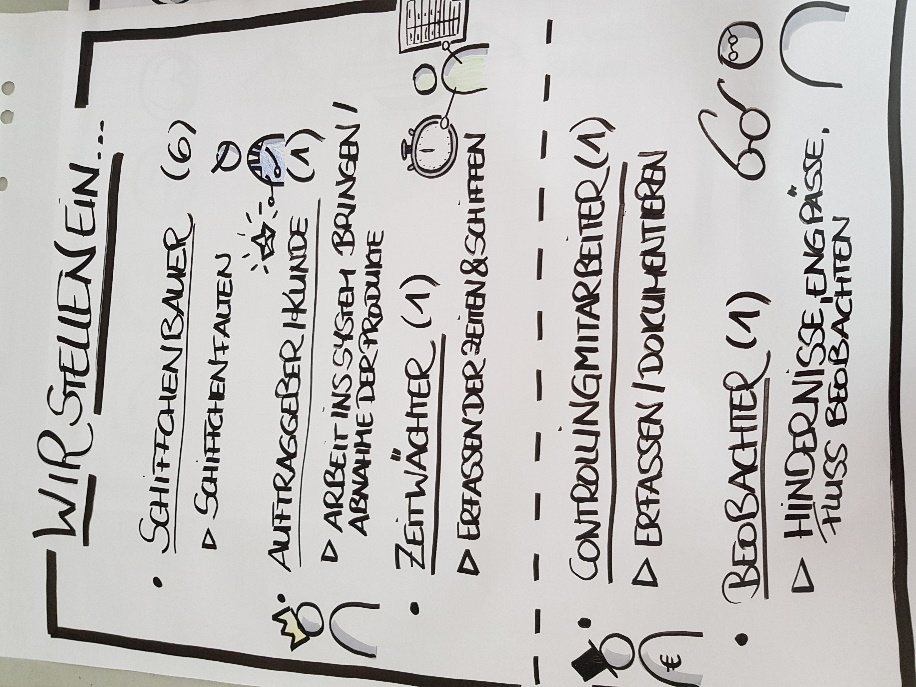 (Rollenbeschreibungen)Optionen:Nur 5 Schiffchenbauer? - dann Schritt 5 + 6 am Schluss zusammenfassen (Bottleneck am Ende erzeugenDie Rollen Controlling und Beobachter sind optionalDer Controllingmitarbeiter hilft beim Aufnehmen der Lagerbestände und Berechnung des LagerwertsBenötigt werden min. 7 Personen pro Gruppe max. 10Das Spiel kann auch ohne Lagerbestand gespielt werden –allerdings spielt man dann nicht in einem befüllten System und kann ggf. die ersten beiden Minuten nicht als Referenz zur Ermittlung des Durchschnitts verwendenDas Spiel kann auch mit Papierfliegern (nur 4 Produktionsschritte) gespielt werdenUm die exakte Durchlaufzeit eines Schiffchens zu messen kann farbiges Papier ins System gegeben werden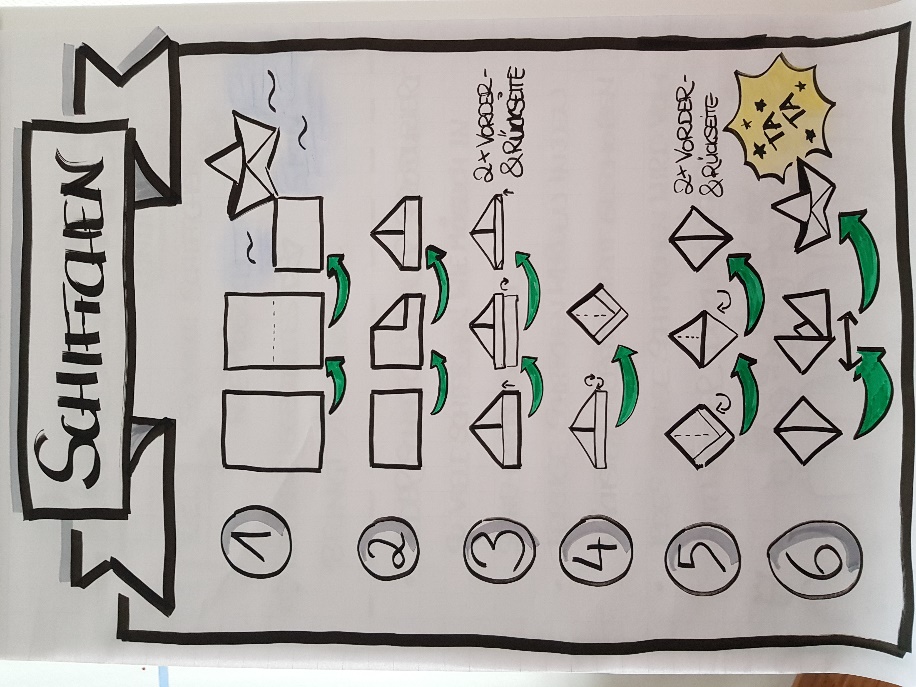 (Faltanleitung)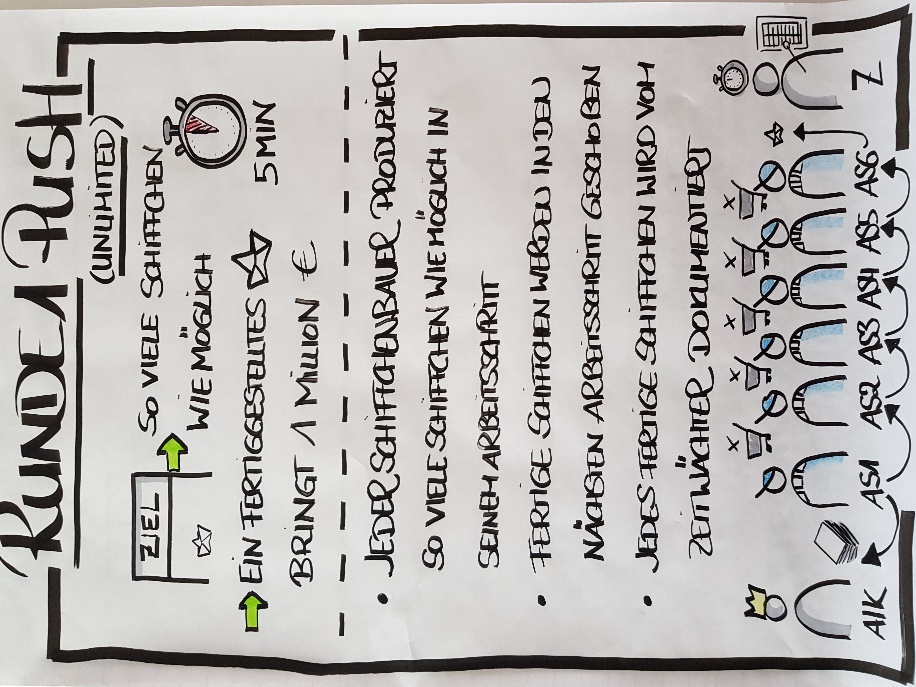 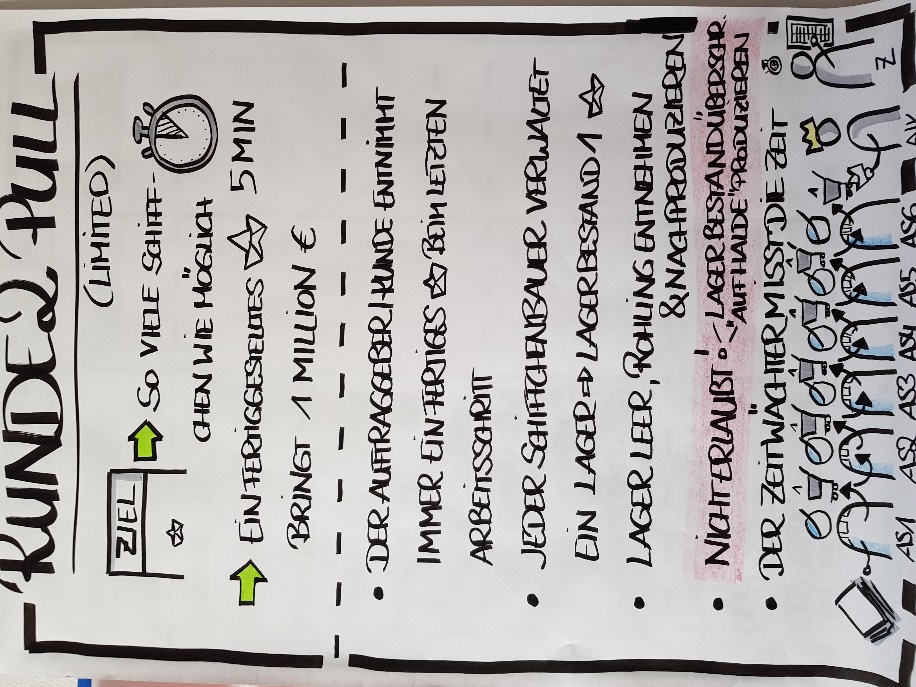 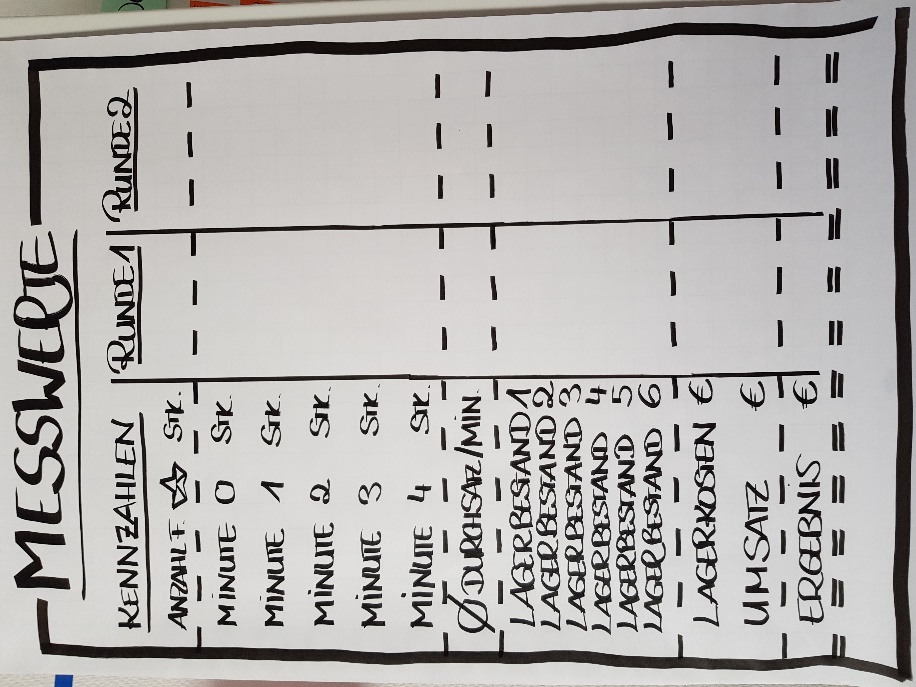 Ablauf:Intro: was machen wir heute? Die Werft "Million $ Baby" stellt sich vor... Assessment Center Schiffsbau: Bau ein Schiff! (Jeder für sich alle Schritte)Recruiting: Wir suchen... (Rollen vorstellen und Stellen vergeben) / Gruppe(n) bilden und ggf. Rollen festlegenmehrere Mitarbeiter - Aufgabe: FaltenPro Gruppe 1 TimekeeperPro Gruppe 1 Auftraggeber/Kunde: steuert Auftrag vorne/hinten im System einOptional: Pro Gruppe 1 Beobachter / 1 ControllerErläuterung der Spielregeln Durchgang 1Probedurchlauf PushDurchlauf Push-Prinzip - 5 MinutenAufnahme der Lagerbestände durch den ControllerBericht des Beobachters / Feedback durch die Schiffchenbauer und KundenPause für die Schiffchenbauer: Lager und Lagerbestände bestückenErläuterung der Spielregeln Durchgang 2Probedurchlauf PullDurchlauf Pull-Prinzip - 5 MinutenAufnahme der Lagerbestände durch den ControllerBericht des Beobachters / Feedback durch die Schiffchenbauer und KundenDurchsprache der Auffälligkeiten und Unterschiede anhand der erhobenen MesswerteFeedback insgesamtModerationZiel: viel Geld verdienenPro Schiff (fertiggestellt!) gibt es 1 Mio. EuroFragen:Wie zufrieden seid ihr mit dem Ergebnis (Qualität)?Wie ging es euch dabei? (Stress, Hektik)Was war gut?Was war schlecht?Wo gab es Probleme? Flaschenhälse?Für Runde 2: Wie habt ihr die Slack Time gefüllt?Ergebnis Runde #Schiffchen NummerZeitSchiffchen NummerZeit13023133243353463573683793810391140124113421443154416451746184719482049215022512352245325542655275628572958Anzahl€ (in Mio.)Fertiggestellte Schiffe Umsatz (Faktor 1)Lagerbestand Arbeitsschritt 1 Kosten (Faktor 0,4)Lagerbestand Arbeitsschritt 2 Kosten (Faktor 0,5)Lagerbestand Arbeitsschritt 3 Kosten (Faktor 0,6)Lagerbestand Arbeitsschritt 4 Kosten (Faktor 0,7)Lagerbestand Arbeitsschritt 5 (Faktor 0,8)Summe Kosten-----------------------------Umsatz – Kosten = Ergebnis-----------------------------